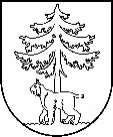 JĒKABPILS PILSĒTAS PAŠVALDĪBAIEPIRKUMU KOMISIJA Reģistrācijas Nr.90000024205Brīvības iela 120, Jēkabpils, LV – 5201Tālrunis 65236777, fakss 65207304, elektroniskais pasts vpa@jekabpils.lvJēkabpilī18.04.2016. Nr. 1.2.13.1/092Visiem piegādātājiem Par publisko iepirkumuar identifikācijas Nr. JPP 2016/16Jēkabpils pilsētas pašvaldības iepirkuma komisija ir saņēmusi piegādātāja jautājumu, kas attiecas uz publisko iepirkumu “Jauna pasažieru autobusa un jaunas vieglās pasažieru automašīnas piegāde Jēkabpils pilsētas pašvaldības vajadzībām”, identifikācijas Nr. JPP 2016/16, izskatījusi to un sniedz atbildi:Jautājums: Vai būtu iespējams izmainīt iepirkuma JPP 2016/16 tehniskās specifikācijas prasību punktus:18.1. Garums – Ne mazāks kā 7800 mm, autobusa garenbāze ne mazāka par 4350 mm uz Ne mazāks kā 7800 mm, autobusa garenbāze ne mazāka par 4325 mm. 63. Obligātais aprīkojums – Padziļināta grīda mašīnas aizmugurē bagāžnieka izveidei 2 m garumā, papildus bagāžas nodalījumu pa sāniem, jumta reliņi, piekabes āķis uz Padziļināta grīda mašīnas aizmugurē bagāžnieka izveidei 1,2 m garumā, papildus bagāžas nodalījumi pa sāniem, jumta reliņi.Atbilde: Tehniskā specifikācija netiks mainīta. Pasūtītājs noteicis tehnisko specifikāciju atbilstoši nepieciešamajām prasībām. Komisijas priekšsēdētāja vietnieks	                                                                   A.KozlovskisStankevica 65207309